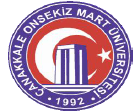 T.C.ÇANAKKALE ONSEKİZ MART ÜNİVERSİTESİMÜHENDİSLİK FAKÜLTESİHARİTA MÜHENDİSLİĞİ BÖLÜMÜLİSANS BİTİRME TEZİTEZİN BAŞLIĞIÖğrenci Adı ve Soyadı Öğrencinin NoÇANAKKALE, 20**T.C.ÇANAKKALE ONSEKİZ MART ÜNİVERSİTESİMÜHENDİSLİK FAKÜLTESİHARİTA MÜHENDİSLİĞİ BÖLÜMÜLİSANS BİTİRME TEZİTEZİN BAŞLIĞIÖğrenci Adı ve Soyadı Öğrencinin NoTezin Sunulduğu Tarih: **/**/20**Tez Danışmanı:Unvanı, Adı ve SOYADIÇANAKKALE, 20**Öğrencinin Adı ve SOYADI tarafından Unvanı, Adı ve SOYADI yönetiminde hazırlanan ve **/**/20** tarihinde aşağıdaki jüri karşısında sunulan “***************************************************” başlıklı çalışma, Çanakkale Onsekiz Mart Üniversitesi Mühendislik Fakültesi Harita Mühendisliği Bölümü’nde LİSANS BİTİRME TEZİ olarak oybirliği/oyçokluğu ile kabul edilmiştir.JÜRİTEŞEKKÜRÖğrencinin Adı ve SOYADIÇanakkale, Ay, 20**SİMGELER VE KISALTMALARİlkb.	İlkbahar sezonuSonb.	Sonbahar sezonuKg	Kilogramg	Gram %	Yüzde oranıykm	Yağsız kuru maddeATK	Ayçiçeği Tohumu KüspesiVKS	Vücut Kondüsyon SkoruKBSKKTA	Koyun başına sütten kesilen kuzuların toplam ağırlığıFSH	Folikül Uyarıcı HormonLH	Lüteinleştirici HormonGn-RH	Gonadotropin Salgılatıcı Hormon SCN	Suprakiasmatik Nükleus SHS	Somatik Hücre Sayısın	Koyun/kuzu sayısı TL	Türk LirasıÖZETTEZİN BAŞLIĞIÖğrencinin Adı ve SoyadıÇanakkale Onsekiz Mart ÜniversitesiMühendislik FakültesiHarita Mühendisliği Bölümü Lisans Bitirme TeziDanışman: Unvanı, Adı ve SOYADI**/**/20**, (tezdeki sayfa sayısı)Özet, tezin önemini ve faydasını anlatan bir bölüm değildir. Çalışmayı ana hatlarıyla anlatacak ve 300 kelimeyi aşmayacak şekilde hazırlanmalıdır. Özet’in üzerine tezin adı Times New Roman yazı karakterinde, 12 punto büyüklüğünde, bold ortalanmış ve Türkçe olarak yazılmalıdır. En fazla 6 adet anahtar sözcük kullanılmalı ve anahtar sözcükler virgül ile ayrılmalıdır. Anahtar sözcüklerle özet metni arasında 1,5 satır boşluk bırakılmalıdır. Anahtar sözcüklerin ilk harfleri büyük yazılmalıdır.Anahtar sözcükler: Sezon, Gebelik Oranı, Laktasyon, Melez Irklar, Sezon, Gebelik Oranı.İÇİNDEKİLERSayfa NoŞEKİLLER DİZİNİ	  Sayfa NoŞekil 1.1. Deniz suyuna nakledilen 14 g (●), 20 g (○) ve 30 g (■) alabalıklarda plazma Na+ konsantrasyonları. Değerler ortalama ± standart sapma olarak verilmiştir	12ÇİZELGELER DİZİNİ	Sayfa NoÇizelge 2.1. Tane büyüklüğüne göre mermerin sınıfı	11BÖLÜM 1                                                                                                                                   GİRİŞ1.1. Problem TanımıHazırlanacak tezlerin yazım ve basımında “A4” (210x297 mm) standardı kağıt kullanılır. Spiral cilt yapıldıktan sonra tezlerin son boyutları 205x290 mm olacaktır. Tercihen 90–100 gramajlı 1. hamur beyaz kâğıt kullanılmalıdır. 1.2. Literatür ÖzetiMetin, şekil ve çizelgeler, sol kenardan 3,5 cm, sağ kenardan 2,0 cm, üst ve alt kenarlardan 2,5 cm boşluk bırakılarak yerleştirilmelidir. 1.3. Tezin Amacı ve Kapsamı Yazıların bilgisayarda, 12 punto büyüklükte, "Times New Roman" yazı karakteri kullanılarak, iki yana yaslanmış ve 1,5 açıklıkta yazılması gerekmektedir. Sayfa sonundaki alt başlığı en az iki satır yazı izlemeli ya da alt başlık yeni sayfada yer almalıdır. Yazımda her virgül ve noktadan sonra bir karakter boşluk bırakılmalıdır. Kelimeler satır sonlarında bölünmemeli, bölünüyorsa kelime bir aşağı satıra alınıp, cümle devam etmelidir.  Ondalıklı sayılarda “,” (virgül) karakteri kullanılmalıdır. Paragrafın ilk satırı 1 cm içeriden başlamalı ve paragraflar arasında dahil bütün metin boyunca 0 nk boşluk bırakılmalıdır. Anabölümler daima yeni bir sayfa ile başlamalıdır. 1.4. Tezin İçeriği Tezlerde başlıklar “nokta” ile numaralandırılacaktır. Tezlerde ana bölümler Bölüm No (İngilizce tezler için Chapter No)” şeklinde belirtilecektir (Örneğin bu bölüm BÖLÜM 1 olarak numaralandırılmıştır). Ana bölümlerin başlıkları büyük harfle, 12 punto, koyu ve ortaya hizalı olarak verilmelidir (BÖLÜM 1). BÖLÜM 2                                                                                                                                   METARYEL VE YÖNTEM2.1. Başlıklar Sırası ve Biçimi Ana bölüm (chapter) başlığı ortaya hizalı, 12 punto, büyük harf, koyu yazılmalıdır. Diğer tüm alt başlıklar 1 cm içerden, 12 punto, kelime baş harfleri büyük, koyu yazılmalıdır. Öncesindeki paragrafla başlık arasına sadece 1.5 satır boşluk bırakılır. Başlıkla altındaki paragraf arasında ise boşluk bırakılmaz (0 nk). Alt alta yazılan iki başlık arasında da boşluk bırakılmamalıdır.2.2. Dış Kapak Tezlerde şablonun ilk sayfasını gösterecek şekilde şeffaf ön kapak ve mavi arka kapak kullanılacaktır. 2.3. İç Kapak Tez iç kapak sayfasının kullanım alanı, 1.2. Kağıt Kullanım Alanı kısmında verilen kullanım alanı ile aynıdır. İç kapak sayfasındaki tüm yazılar "koyu" ve “ortalanarak” yazılmalıdır. İç kapakta tez başlığı, bağlı bulunan kurum, çalışmanın yapıldığı anabilim dalı ve tezin türü (yüksek lisans / doktora), tezin yazarı, tezin basıldığı tarih (gün, ay ve yıl olarak) ve basım yeri verilmelidir. İç kapak sayfalarındaki tez başlığı 16 punto, yazar adı 14 punto, bağlı bulunan kurum, basım yayın tarihi ve yayın yeri 14 punto büyüklüğünde olmalıdır. İç kapakta en üstte bağlı bulunan kurum 16 punto, yazarın soyadı ve tez yayın yerinin ilk harfi büyük harfle yazılmalıdır ve tüm yazılarda Times New Roman yazı karakteri kullanılmalıdır. Çizelge 2.1. Tane büyüklüğüne göre mermerin sınıfıÇizelge üst yazısı ile çizelge arasında ve şekil alt yazısı ile şekil arasında 0 nk boşluk bırakılmalıdır. Ancak çizelge dipnotları ile çizelge, şekil dipnotları ile şekil arasında boşluk bırakılmamalıdır. Bir sayfaya sığmayan şekiller ve çizelgeler bir sonraki sayfadan itibaren "Şekil ....'in devamı" veya "Çizelge ....'in devamı" başlığı yazılarak devam edilir.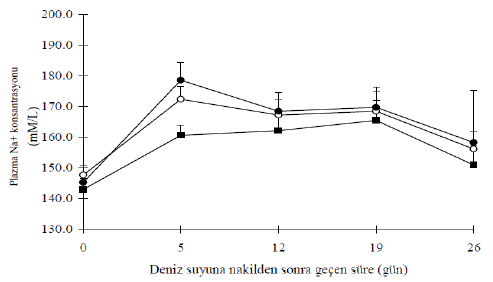 Şekil 1.1. Deniz suyuna nakledilen 14 g (●), 20 g (○) ve 30 g (■) alabalıklarda plazma Na+ konsantrasyonları. Değerler ortalama ± standart sapma olarak verilmiştir                                                  (3.1)Denklemle, denklem numarası arasına yatay olarak sıralama işaretleri ( , -.-.-,) koyulmazBÖLÜM 3                                                                                                                                   UYGULAMA3.1. Kaynakların Metin İçinde Gösterimi Kaynak gösterme biçimi, çizelgeler, örnekler ve akademik aşırmacılık (plagiarism) ile ilgili bilgiler (s. 10-18) Ekim 2004 tarihinde, Başkent Üniversitesi, İktisadi ve İdari Bilimler Fakültesi, Eleştirel-Yaratıcı Düşünme ve Davranış Araştırmaları Laboratuarı (ELYADAL) tarafından hazırlanan Akademik Yazım Kuralları Kitapçığı’ndan alınmıştır. Yazarın sadece soyadı küçük harflerle yazılmalı ve belgenin yayın tarihi belirtilmelidir. Örnek: (Holtz, 1968) veya Holtz (1968) 3.1.1. Örnekler Aşağıda Sunulmuştur Holtz (1968), yaptığı çalışmada ……………………………….. . Ayrıca konuyla ilgili yapılan bir araştırmada, ........................................................... sonuçları bulunmuştur (Wolf, 1999). Yazarların soyadlarına takılacak olan "e", "a" takıları tarihe göre değil, soyada göre olmalıdır. Örneğin; Koray (1977)'a göre, ..................................... . Atıf, bir başka yayın içinde atıf şeklinde bulunuyorsa, önce asıl yayına atıfta bulunup, sonra parantez içinde bu atfı yapan yazar belirtilir. Örneğin; Kalender (1989)'e göre, .......................................................... (Açıkalın, 1998). Ya da, Açıkalın (1998)'a göre Kalender (1989) .......................................................... . Burada asıl yayın Kalender (1989)'e aittir. İki yazara ait tek çalışma kullanılacak ise belge ister Türkçe, ister yabancı olsun yazar soyadları arasına "ve" kelimesi konur. Örneğin; Yakın zamanda yapılan bir araştırmada ………………… (Bora ve Çağlar, 1997). Ya da; Bora ve Çağlar (1997) tarafından yakın zamanda yapılan bir araştırmada, ...................................... . İkiden fazla ait yazara ait bir çalışma kullanılacak ise birinci yazarın soyadından sonra "ve ark." kısaltması kullanılır. Ancak kaynaklar listesinde yazarların hepsinin adı yazılır. Örneğin; Türkan ve ark. (2001) ………….................... . ……………….......................... (Türkan ve ark., 2001). Hoffman ve ark. (1983) ………….................... .  ………………….......................... (Hoffman ve ark., 1983). Bir yazarın aynı yılda birden çok yayınına atıf yapılıyorsa, farklı yayınları belirtmek için harflendirilir. Örneğin; Dickman (1996a,b).Eğer birden fazla çok yazarlı yayın aynı ilk isim ile kısaltılıyorsa ve/veya aynı yılda yayınlanmışsa, birinci yazarın soyadı, "ve ark." yazılır, yayın yılından sonra a,b,c gibi harflerle ayrılır. Örneğin;Schneider, Mendez, Saviola ve Hernandez (1994) ve Schneider, Zimmer, Mendez ve Petterssen (1994) ise: Schneider ve ark. (1994a) Schneider ve ark. (1994b) şeklinde yazılır.Aynı yazarın değişik tarihlerindeki yayınlarına aynı anda atıf yapılıyorsa, değişik yayın tarihleri arasına virgül konur. Örneğin;(Dolnick, 1987, 1989) Eğer bir konuya birden çok yazarlı atıf yapılıyorsa, aralarına noktalı virgül konulmalıdır. Örneğin; (Stevensson, 1984; Georg, 1993; Çetin, 1998) Burada yazar sıralaması tarih sırasına göre olmalıdır. Aynı tarihli yazarların sıralamasında alfabetik sıra esas alınır. Çok yazarlı yayınlar kaynaklar listesinde bütün yazarların adları ile yazılır. Kaynaklar listesinde "ve ark." kalıbı kullanılmaz. Bu kural İngilizce tezlerde de aynen geçerlidir ve referanslar listesinde“et al.” kalıbı kullanılmaz, tüm yazarlar verilir. Resmi yayınlara ve yazarı olmayan kaynaklara "Anonim" olarak atıfta bulunulur. Örneğin; .............................. (Anonim, 1978). İngilizce tezlerde ise …………… (Anonymous, 1978) formatı kullanılır. Mektuplar, iç yazışmalar, telefon konuşmaları ve benzeri iletişimlere metin içinde atıf yapılabilir ama bunlar kaynakçada verilmez. İletişimde bulunulan kişinin ad(lar)ının ilk harfi ve soyadı, bağlı bulunduğu kurum veya adresi mümkün olduğunca net tarih ile birlikte verilir. Örneğin;.................. (M. Cenkmen, kişisel iletişim, İstanbul Üniversitesi, 10 Mayıs 1995). 3.1.2. Metin İçinde Alıntı Yapma Bir raporda, gerekli görüldüğünde bir başka araştırmacının yayınından bir kısım tamamen alınabilir. Böyle durumlarda alıntı yapılan bölüm özgün kaynaktan hiç hata yapmadan aktarılmalı ve alıntının kaynağı hem metinde sayfa numarası ile birlikte, hem de kaynakçada belirtilmelidir. Bir metin bir başka kaynaktan “atıf yapılmadan” aynen alınırsa, bu durum aşırma (plagiarism) kapsamına girer ve cezai takip gerektirebilir. Bu bir etik kuraldır ve özenle dikkat edilmesi gerekmektedir. Değişik örnekler aşağıda sıralanmıştır;Eğer alıntı 40 kelimeden kısaysa çift tırnak içinde ve metinle birlikte verilmelidir. Alıntı yapılan metinde çift tırnak varsa bu tek tırnağa dönüştürülmelidir. Bilimi çeşitli şekillerde tanımlamak mümkündür, örneğin, Yıldırım (1991) bilimi “dünyamızda olup biten olguları ‘betimleme ve açıklama’ yoluyla anlama girişimidir” şeklinde tanımlıyor (s. 95). Eğer alıntı yapılacak metin 40 kelimeyi geçiyorsa ayrı bir paragraf halinde, blok hizalama ve sol kenardan bir paragraf içeride verilmelidir. Eğer alıntı yapılan metinde aynı cümle içinde kelime atlanarak yazılıyorsa bu üç nokta (...) ile, eğer bazı cümleler atlanıyorsa bu altı nokta (......) ile belirtilmelidir. Bilim, dünyamızda olup biten olguları betimleme ve açıklama yoluyla anlama girişimidir. Olguları betimleme, onları saptama, sınıflama ve dile getirme gibi işlemleri kapsar...... Bilimin açıklama yönüne gelince bu konu bizi çok daha geniş sorunlara götürecek niteliktedir. ... [H]ipotez, doğa yasası, teori, nedensellik ve olasılık ilkeleri gibi kavramları ele almaya ihtiyaç vardır (Yıldırım, 1991, s. 95). 3.1.3. Kaynak Gösterme Bilimsel bir çalışmada araştırmacılar hatırı sayılır ölçüde diğer bilimsel yayınlardan ve araştırmacılardan alıntı yaparlar. Dikkat edilmesi gereken nokta: Metin içinde her alıntı yapıldığında özgün kaynağa atıfta bulunulmalıdır. Metinde yapılan atıfların tümü kaynakçada, kaynakçada olan kaynakların tümü de metinde bulunmalıdır. Bir tez yazarken amacınızı destekleyecek kadar kaynak göstermek yeterlidir. Daha çok kaynak daha iyi tez anlamına gelmez.3.1.4. Kaynaklar Listesinde Kaynakların Belirtilmesi Başlık, sayfa başı, koyu, sola dayalı, büyük harf olmalı ve kaynaklar yazımı aşağıdaki kurallara uygun olmalıdır: Yazar soyadı küçük harf bir boşluk adının baş harfi nokta virgül bir boşluk yayın tarihi nokta bir boşluk şeklinde sıralanmalıdır. Her kelimenin ilk harfi büyük olacak şekilde kaynağın başlığı nokta bir boşluk yayınlandığı kitap veya dergi adı virgül bir boşluk cilt no bir boşluk parantez içinde sayı no iki nokta üst üste bir boşluk sayfa numarası nokta şeklinde yazılmalıdır. Sayfa numarası için Türkçe yayınlarda "s", yabancı dildeki yayınlarda ise "p" konulmalıdır. Kaynak yazımında aynı kaynağa ait ikinci satır yazım kuralına uygun olarak sayfa kenarından 1,0 cm içerden başlatılmalıdır. Kaynaklar kısmında farklı örnekler aşağıda verilmiştir.3.1.5. Bir Periyodiğe Ait Yayınların KullanılmasıAkdağ M., Çemen H., 1992. Yumurta Tavuklarında Yem Tüketimi Üzerine Araştırmalar. Ak. Ü. Zir. Fak. Derg., 12 (1): 158-165. Ozkaptan C., Tekinalp O., 2003. Uzay Uygulamalarında Küçük Uyduların Yeri ve Maliyet Etkenleri. Pivolka, 1 (7): 3-13. Ergezer H., Dikmen M., Ozdemir E., 2003. Yapay Sinir Ağları ve Tanıma Sistemleri. Pivolka, 1 (4): 14-17. Gren S.G., Welsh M.A., Dehler G.E., 2003. Advocacy, Performance, and Threshold Influences on Decisions to Terminate New Product Development. Academy of Management Journal, 46 (4): 419-434. Keskin M., 2003. Influence of Buck Effect and Exogenous Hormone Treatments on Oestrus Synchronisation and Litter Size in Shami (Damascus) goats. Turk. J. Vet.Anim. Sci.,27: 453-457. Seyrek K., Bildik A., 2003. Immunohistochemical Detection of Heparin-binding Lectin in the Development of the Bovine Thymus. Turk. J. Vet. Anim. Sci., 27: 465-469.3.1.6. Kitaptan (eserin bütününden) Yararlanılmış İseBlalock H. M., 1987. Social Statistics (7th ed.). McGraw-Hill, NY. 225 p. Garnham A., Oakhiil J., 1997. Thinking and Reasoning (4th ed.). Blackwell, Oxford.  160 p. Dubey J.P., Beattie C.P., 1988. Toxoplasmosis of Animals and Man. CRC Press Inc., Boca Raton, Florida. 220 p.3.1.7. Kitaptan (eserin belirli bir sayfa aralığından) Yararlanılmış İse McDonald L.E., 1980. Veterinary Endocrinology and Reproduction. Lea & Febiger, Philadelphia. 428-445. Strombeck D.R., Guilford W.G., 1991. Small Animal Gastroenterology (2nd ed.). Wolfe Publ. Ltd., California. 328-330. 3.1.8. Kitaptan Bölüm İseSargent J.R., 1995. Origins and Functions of Egg Lipid. In: Bromage, N.R. ve Roberts, R.J., Eds. Broodstock Management and Egg and Larval Quality. Blackwell, Oxford. 353-372. Dorn A.S., 1993. Introduction to Veterinary Dentistry. In: Slatter, D. Ed. Textbook of Small Animal Surgery (2nd ed., Vol. 2). W.B. Saunders Co., Philadelphia. 2310-2314. NOT: Kitaplara ait kaynaklar yazılırken kitabın adından sonraki parantez içinde 2. ve daha üzerindeki baskı sayıları belirtilir. Birinci baskı için kitabın adından sonra herhangi bir baskı sayısı verilmez. 3.1.9. Yararlanılan Eser Yayınlanmamış Bir Tez Çalışması İseButtler G.P., 1965. Early Diagenesis! in the Recent Sediments of the Trucal Coast of thePersian Gulf. PhD Dissertation (Doktora Tezi). University of London, UK. Yetim H., 1993. Biochemical and Structural Alteration of Restructured Fish Muscle as Influenced by Egg White Tumbling and Storage Time. PhD Dissertation (Doktora Tezi). The Ohio State University, Colombus, Ohio, USA. Demir A.A., 1985. Türkiye’nin Güneş Enerjisi Potansiyeli. Yüksek Lisans Tezi. İstanbul Üniversitesi, Türkiye.3.1.10. Bilimsel Toplantıda Sunulan ve Dergide Yayınlanan Eserlerden Yararlanılmış ise (Published proceedings)Kirby R., 1992. Shock: Aggressive Resuscitation Procedures. W.S.A.V.A. XVII WorldCong., Rome. 609-610. Girbau M., Bassas L., Alemany J., de Pablo F., 1989. In Situ Autoradiography and Ligand-dependent Tyrosine Kinase Activity Reveal Insulin Receptors and IGF-I Receptors in Prepancreatic Chicken Embryos. Proc. Natl. Acad. Sci., 86: 5868-5872. 3.1.11. Baskıda Bir Eserden Yararlanılmış İse Say T., Kılıç C., 1998. Kil Oluşumu için Gerekli Komponentler, 6. Tarım Kongresi, Tekirdağ, Baskıda (In press). Arat S., Rzucidlo S.J., Stice S.L., 2003. Transgenic Bovine Nuclear Embryos from AdultSomatic Cell Lines. Turk. J. Vet. Anim. Sci., 27: Baskıda (In press). 3.1.12. Bir Yazarın Aynı Yılda Birden Çok Yayınına Atıf Yapılmış İse Ozkaptan C., Tekinalp O., 2003a. Uzay Uygulamalarında Küçük Uyduların Yeri ve Maliyet Etkenleri. Pivolka, 1 (7): 3-13. Ozkaptan C., Tekinalp O., 2003b. Uzay Çalışmalarında Uyduların Yeri. Pivolka, 1 (7): 40-45. BÖLÜM 4                                                                                                                                   SONUÇ VE ÖNERİLER4.1. İnternet kaynakları 4.1.1. İnternet Sitesinden Yararlanılmış İse Üter H. K., (9 Şubat 2004). Kilter.Online. 11 Şubat 2004, http://www.baskent.edu.tr/~kilter. Walker J.R., (1995). ULA ~ Style Citations of Electronic Sources. Retrieved October 26, 1995, from http.//www.cas.usf.edu/english/walker/mla.html.4.1.2. Süreli İnternet Yayınından Makale İseLee D.S., Austin P.C, Rouleau J.L., Liu P.P., Naimark D., Tu J.V., (November 19, 2003). Predicting Mortality Among Patients Hospitalized for Beart Failure. The Journal of the American Medical Association, 290 (19): 2581-2587. Retrieved November 23, 2003, from http://jama.ama-assn.org/cgi/content/abstract/290/ 19/2581. 4.1.3. Süreli Olmayan İnternet Yayınından Makale Kökdemir D., (2 Kasım 2003). Rüyalar ve Olasılıklar. 21 Kasım 2003,http://www. elyadal.org/dedektif/ruya2.htm. Carlson E., (July 17, 2003). Study Sııggests Interplay of Gene, Stress Can Predict Depression. Retrieved February 20, 2004, fromhttp://www.news.wisc.edu/story.php?get =8766. NOT: Editörlü kitap, görsel ve işitsel medya, internet sitesi gibi bazı yapıtlar; kaynakçada belirtilirken yabancı diller ve Türkçe arasında bazı farklılıklar ortaya çıkmaktadır. Örneğin, İngilizce yazılmış editörlü kitaplar kaynakçada belirtilirken kitabın adından önce “in” kullanılırken, Türkçe editörlü kitaplarda “in” yerine kitabın adı ve baskı sayısından sonra “içinde” sözcüğü kullanılmaktadır. Benzer biçimde internet sitelerinden ya da veri tabanlarından alınan İngilizce makalelerin kaynakçada belirtilmesinde “from”, ”retrieved” gibi bazı sözcükler kullanılmaktadır. Bu türdeki Türkçe yapıtlar kaynakçada gösterilirken; “in” ve “retrieved” sözcükleri yerine Türkçe sözcükler kullanmaya gerek yoktur (bkz. yukarıdaki örnek). 4.1.4. İnternette Çevrimiçi Kitap İse Austin J., (2001). Pride and Prejudice, Retrieved May 10, 2002, from http://www. asoodread.com/Pride. 4.1.5. İnternette Çevrimiçi Gazete Makalesi Batur A., Yüksel G., (14 Haziran 2000). Namus Borcu Ödendi. Milliyet. 22 Eylül 2003, http://www.milliyet.com.tr/2000/06/14/yasam/yasa.html.Cohen R., (February 6, 2004). Trivial Pursuits. The Washington Post. Retrieved February 7, 2004, from http://www.washingtonpost.com/wp-dyn/articles/A174872004 Feb5.html. 4.1.6. Yazar ve Tarih Belirtilmeyen İnternet Belgesinden Yararlanılmış İse GVU's 8th User Survey. (n.d.). Retrieved August 8, 2000, from http://www.cc. gatech.edu/usersurveys/survey1997-10/ NOT: Yazar ve tarih belirtilmeyen internet belgelerinde; belgenin başlığı yazıldıktan sonra kullanılan “(b.t.)” bilinmeyen tarih anlamına gelmektedir. İngilizce makalelerde tarihin bilinmediği “(n.d.)” [no date] ile gösterilmektedir.4.2. Makalelerin Tez Olarak KullanılmasıMakalelerin tez olarak kullanılması ile ilgili kuralları Fen Bilimleri Enstitüsü Lisansüstü Eğitim ve Öğretim Yönetmeliği Uygulama Esasları aşağıdaki gibi düzenler;“Doktora programlarında, tez çalışması konusunda üretilmiş ve SCI, SCI expanded kapsamındaki dergilerde yayınlanmış veya DOI numarası almış teknik not, editöre mektup, tartışma, vaka takdimi ve özet türünden yayınlar dışındaki makalelerden en az üç adet araştırma makalesi tezin tartışma ve sonuç bölümü olarak kabul edilir. Tez; tez özeti, önceki çalışmalar, materyal-metot, bölümlerini içerir. Sonuç ve değerlendirme bölümü, çıkmış makalelere atıf yaparak özet şekilde yazılır. Makaleler, tezin arkasına sayfa numarası verilerek eklenir”KAYNAKLARAka A., Shook G.E., 1980. An Optimum Transformation for Somatic Cell Concentration in Milk. Journal of Dairy Science 63: 487–490.Albenzio M., Taibi L., Muscio A., Sevi A., 2002. Prevalence and Etiology of SubclinicalMastitis in İntensively Managed Flocs and Related Changes in the Yield and Quality of Ewe Milk. Small Ruminant Research. 50: 45-50.Kirby R., 1992. Shock: Aggressive Resuscitation Procedures. W.S.A.V.A. XVII World Cong., Rome. 609-610.McDonald L.E., 1980. Veterinary Endocrinology and Reproduction. Lea & Febiger, Philadelphia. 428-445.Ozkaptan C., Tekinalp O., 2003a. Uzay Uygulamalarında Küçük Uyduların Yeri ve Maliyet Etkenleri. Pivolka, 1 (7): 3-13.Ozkaptan C., Tekinalp O., 2003b. Uzay Çalışmalarında Uyduların Yeri. Pivolka, 1 (7): 40-45.Sargent J.R., 1995. Origins and Functions of Egg Lipid. In: Bromage, N.R. ve Roberts, R.J., Eds. Broodstock Management and Egg and Larval Quality. Blackwell, Oxford. 353-372.Üter H. K., (9 Subat 2004). Kilter.Online. 11 Subat 2004, http://www.baskent.edu.tr/~kilter.Walker J.R., (1995). ULA ~ Style Citations of Electronic Sources. Retrieved October 26, 1995, http.//www.cas.usf.edu/english/walker/mla.html.Yetim H., 1993. Biochemical and Structural Alteration of Restructured Fish Muscle as Influenced by Egg White Tumbling and Storage Time. PhD Dissertation (Doktora Tezi). The Ohio State University, Colombus, Ohio, USA.EKLERİEK 1. Başlık Başlık BaşlıkEK 2. Başlık Başlık BaşlıkÖZGEÇMİŞKİŞİSEL BİLGİLER Adı Soyadı			: Doğum Yeri			: Doğum Tarihi			: 	 İLETİŞİM E-posta Adresi			: EĞİTİM VE STAJİŞ DENEYİMİBİLGİSAYAR BECERİLERİYABANCI DİLYAYINLARUnvanı, Adı ve SOYADIBaşkan……………………Unvanı, Adı ve SOYADIÜye……………………Unvanı, Adı ve SOYADIÜye……………………Kaya türüTane boyutu (mm)İnce taneliOrta taneliKaba taneli1,251,50 – 2,255,50 – 20,25